SS John & Monica Catholic Primary School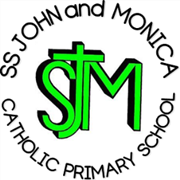 Head Teacher:M.Elliott (B.Ed. Hons, NPQH)Chantry RoadMoseleyBirmingham B13 8DWTelephone: 0121 464 5868Fax:            0121 464 5046Email:         enquiry@stjonmon.bham.sch.ukWebsite:     www.stjonmon.bham.sch.ukTwitter:       @SSJohnMonicas Dear Parents,Welcome back after the summer break. The children have settled into Year 3 with ease so we are looking forward to a very happy and successful year for everyone. Below is an outline of the work we will be covering during the Autumn Term.HOMEWORK:Every FRIDAY the children will receive a piece of English or Maths homework and this needs to be returned on the following FRIDAY. Your child will need to complete homework via Reading Eggs/Mathletics or they will be given homework to put in the ‘Homework Box.’ Spellings will be given out on a MONDAY and are to be learnt ready for our spelling test the following MONDAY. Reading books will be changed regularly but only if the Reading Diary has been signed and dated so that we know the children have read the books. Mass is on a Thursday morning at 9.00am. Our class Mass this term will take place on Wednesday 17th October at 10:45am and Thursday 29th November. Our INSPIRE workshop is Friday 12th October at 9:15amOur class assembly is on 16th November at 9:15amThank you for your support and co-operation. If you have any concerns or worries, please make an appointment with Miss. Hodgkinson.Yours Sincerely, Miss Hodgkinson and Mrs. AliSubject CurriculumR.E.The children will be:Exploring the different groups to which they belong through the theme of Belonging.Exploring human choices and Christ’s teaching on forgiveness.Developing their understanding of Advent and Christmas.Developing an understanding about the Liturgy of the Word at Mass.LITERACYSpeaking and Listening:Speaking and listening is the key to all learning and the children will be:Listening and responding appropriately to adults and people their own age.Asking relevant questions to increase their understanding and knowledge.Taking part in discussions, presentations, performances, improvisations and debates.ReadingThe children will be:Reading and enjoying our class novel, Cliffhanger by Jaqueline Wilson, together and improving comprehension skills.Interpreting characters’ feelings, thoughts and motives from their actions.Discussing their understanding of books and clarifying the meaning of words in context.Making predictions about what might happen in the story based on what the writer suggests.WritingThe children will be:Improving their sentences and learning how to use paragraphs.Writing their own fiction and non-fiction compositions.Composing story plans using structure, vocabulary and grammar carefully.Learning how to join letters in their writing and understand which letters should not be joined.Learning how to edit their work to improve their writing.Spelling:The children will be:Learning a range of spellings and exploring how to use suffixes and prefixes.Learning how to use apostrophes to show possession with regular and irregular words.MATHSThe children will be:Counting from 0 in multiples of 4, 8, 50 and 100; find 10 or 100 more or less than a given number .Learning to recognise the place value of each digit in a three-digit number (hundreds, tens, ones). Comparing and ordering numbers up to 1000. Identifying, representing and estimating numbers using different representations. Reading and writing numbers up to 1000 in numerals and in words. Solving number problems and practical problems involving these ideas.Rounding any number to the nearest 100. Reading Roman numerals to 12, and learning to recognise the numerals for 50 and 100.Developing strategies to improve addition and subtraction. Understanding formal written methods of column addition and subtraction.PSHEThe children will be:Learning about the importance of personal hygiene and that it is necessary for personal and social development and that it helps to prevent the development of infections and illnesses.Exploring the relationships they have both inside and outside of school.COMPUTINGThe children will be:Searching for programs to develop safe search habits.Thinking about what information they can share and how to participate positively in an online community.Learning how to create their own programs using the Scratch software.MUSICThe children will be:Exploring rhythm and beat with a focus on reggae music.Participating in singing activities in Mass and Christmas concerts.ARTThe children will be:Studying the different works of Kandinsky.Painting in the style of Kandinsky.Cave paintings to link with our Stone Age studies.Creating our Class Saint Bernadette using tissue paper for the Prayer Area in the classroom.HISTORYThe children will be:Learning about the life in the Stone Ages.GEOGRAPHYThe children will be:Learning about the wider world, a study of France.D.TThe children will be:Designing, making and evaluating an Iron Age roundhouse.FRENCHThe children will have one 30 minute slot of French each week where they will be learning:GreetingsNumbers 0-20Names of common objects in class.Names of common foods.Days of the week and months of the year.P.E.The children will be:Developing their Dance and Gymnastic skills using low and high apparatus grouped in different combinations, using a variety of balances and devising a sequence that uses different levels, speeds and directions.Your child will need his/her P.E. kit every Tuesday. For health and safety reasons it is essential that your child has a pair of shorts for gymnastics and dance. Girls may wear leggings if religious reasons require so.